 Appunti sul video esplicativo | 903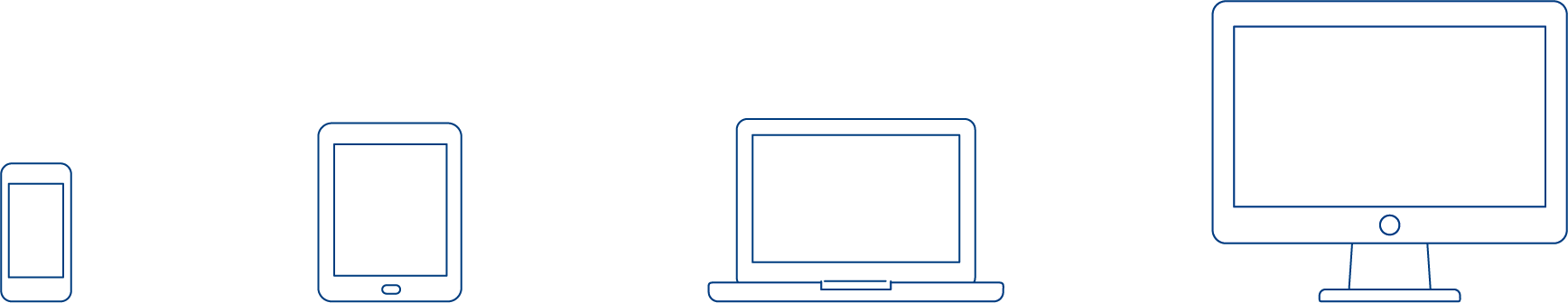  Il rapporto di formazione – 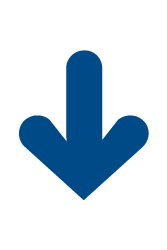 Preparazione del colloquioGli appunti includono il testo integrale della voce fuori campo del video esplicativo «Il rapporto di formazione - Preparazione del colloquio». Il documento è un materiale autonomo pensato per spiegare il rapporto di formazione e può essere completato con appunti personali in modo da fungere anche da memorandum.Il rapporto di formazione è frutto del colloquio di valutazione, un incontro tra lei, in quanto formatore, e la persona in formazione. Si tratta di una valutazione sistematica dell’andamento della formazione. Nel rapporto di formazione viene considerata la situazione di apprendimento del semestre trascorso.Insieme ponderate i punti di forza e i punti deboli e valutate il lavoro svolto dalla persona in formazione. È importante che alla fine del colloquio le due parti si siano comprese e abbiano accordato degli obiettivi comuni.  Il rapporto di formazione è importante per migliorare l’apprendimento e la formazione e ricopre i seguenti compiti: è un’autovalutazione da parte della persona in formazione e una valutazione esterna da parte del formatore oggetto del colloquio è il lavoro svolto soprattutto nei sei mesi appena trascorsiconferma i fatti durante la formazioneil formatore riconosce i deficit dell’apprendimento e ne prende nota il formatore stimola le persone in formazione indicando i progressi fatti e adegua il livello di difficoltà dei prossimi passi della formazione in quanto formatore, rifletta su come potrebbero essere migliorate le condizioni dell’apprendimento.I miei appunti: PREPARAZIONE DEL COLLOQUIO						Pensi a chi altro potrebbe partecipare al colloquio: Ha senso coinvolgere altre persone, ad esempio il formatore pratico, che ha avuto un ruolo importante nel semestre appena trascorso?  Gliene parli e si metta d’accordo con lui. Se gestisce il colloquio da solo, parli prima con le altre persone coinvolte nella formazione e si metta d’accordo con loro su cosa vada riferito.Scelga un luogo adatto al colloquioun luogo protetto dove il colloquio di valutazione può avvenire in modo indisturbato. durante il colloquio vanno spenti i cellulari Fissi tempestivamente l’appuntamento con la persona in formazione, ad esempio con due settimane di anticipo.I miei appunti: RACCOGLIERE I DOCUMENTI PER LA VALUTAZIONE È importante prepararsi al colloquio. Questo vale anche per la persona in formazione. Per valutare la formazione nel modo più oggettivo possibile, raccolga i seguenti documenti: Piano di formazione individuale quale base della formazione Ultimo rapporto di valutazione (di sei mesi prima)Colloqui preliminari con tutte le persone coinvolte nella formazioneDocumentazione dell’apprendimento con i documenti di lavoro e di progettoOsservazioni relative alle prestazioni fatte in azienda	Appunti e osservazioni sull’apprendimento Rapporti dei corsi interaziendali Pagelle della scuola professionale	Assenze, giustificate e ingiustificate Testimonianze di avvenimenti problematici (argomentare e formulare bene) Documenti aziendali (rifletta bene documenti potrebbero risultare utili)I miei appunti: Si prepari al colloquio compilando il rapporto di formazione in precedenza 1. Competenze professionali / 2. Competenze metodologiche / 3. Competenze sociali /                        4. Competenze personali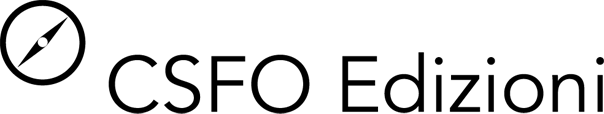 Illustri i punti di rilievo esponendo esempi pratici che la persona in formazione riesce a capire con facilità. Due settimane prima del colloquio chieda alla persona in formazione di prepararsi all’incontro come segue: La persona in formazione fa un’autovalutazione delle singole competenze espiega la propria valutazione. Inoltre chieda alla persona in formazione di compilare i punti 7.1 e 7.2 del rapporto di formazione.  La documentazione dell’apprendimento è redatta dalle persone in formazione e, nel caso ideale, comprende sistematicamente tutte le attività svolte nel semestre appena trascorso. Una documentazione dell’apprendimento ben curata rappresenta quindi una buona base per il colloquio.Una documentazione dell’apprendimento tenuta accuratamente documenta in maniera sistematica, tutti i contenuti importanti per la professione sull’arco della formazione. In questa forma funge anche da base per il colloquio che avviene tra formatore e persona in formazione. Grazie a una buona preparazione, avrà una maggiore fiducia in sé e sarà più facile dirigere il dialogo per garantire un colloquio di successo.  I miei appunti: Altri video esplicativi sul rapporto di formazione possono essere trovati su:www.ct.formazioneprof.chRapporto di formazione – ObiettiviRapporto di formazione – StrutturaRapporto di formazione – Preparazione del colloquioRapporto di formazione – Svolgimento del colloquio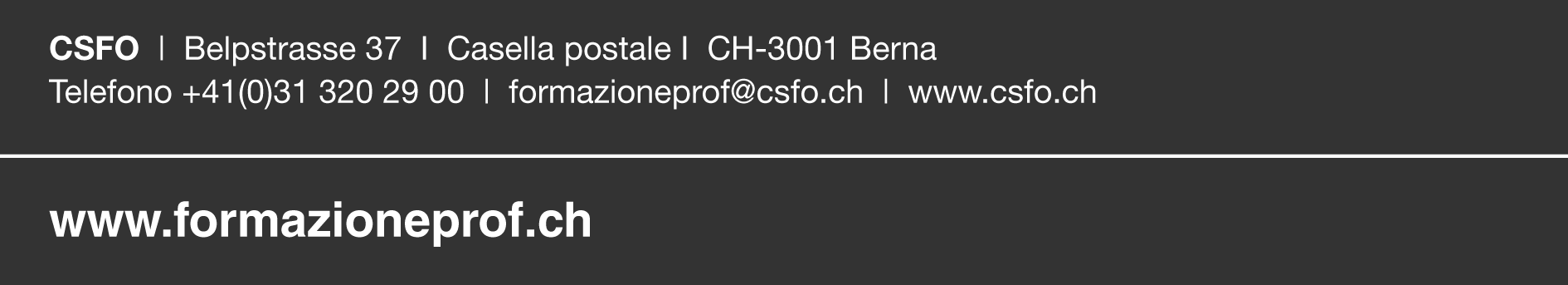 